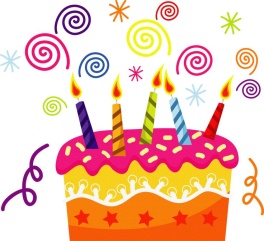 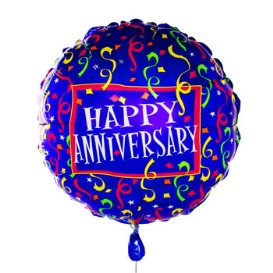 Call  it a birthday, call it an anniversary.Whatever you call it, come CELEBRATE.When: Sunday, September 12, 2021Where: Fellowship Hall following the 11 am service.What: Lunch, cake, fellowship135 years since the founding of our church.